How to Export the Audacity Project to a Single .wav FileOpen the Audacity application on your computer.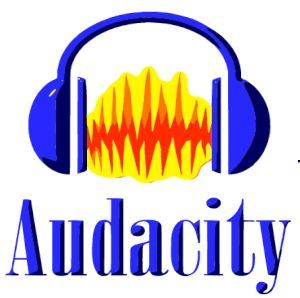 Figure 1 Audacity LogoSelect File->Open.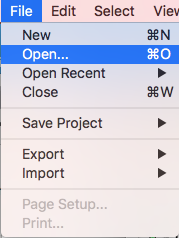 Figure 2 Open Project	Navigate to your Audacity project and click “Open”.The project will open in the Audacity project window.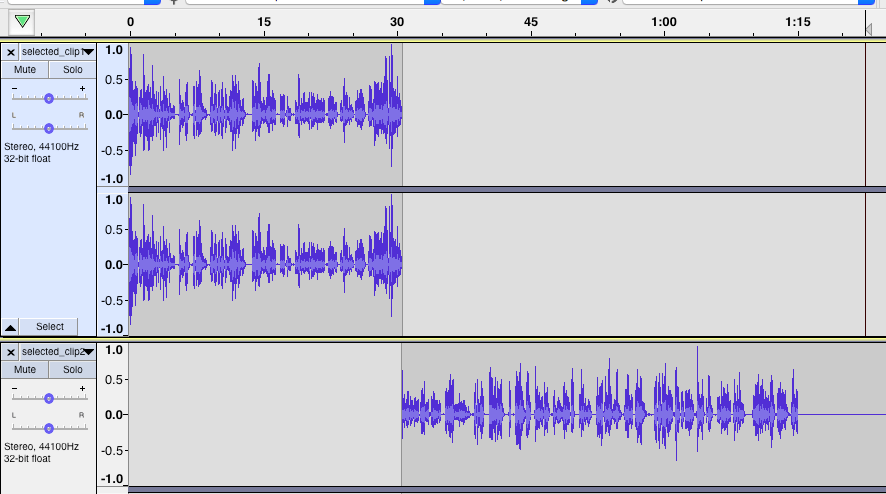 Figure 3 Audacity Project TracksClick File->Export->Export as WAV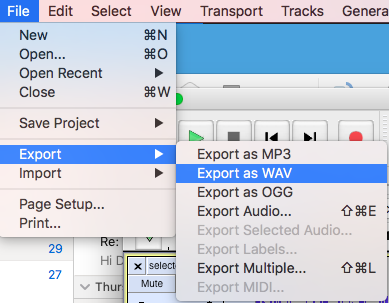 Figure 4 Export as WAV Enter the file name of the new file and select the location where you want the file to be saved. Click Save.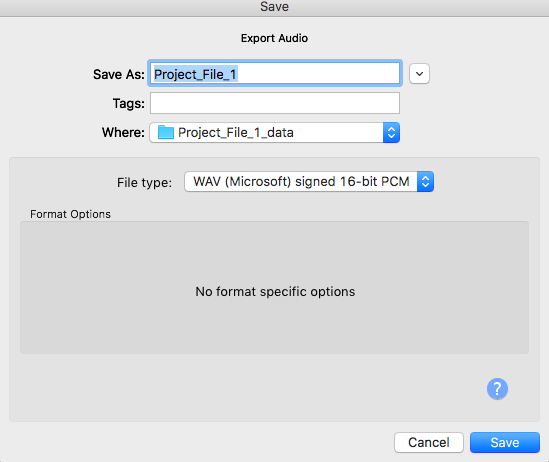 Figure 5 Save WAV fileYou will see a warning that your tracks will be exported as one stereo file. Click OK.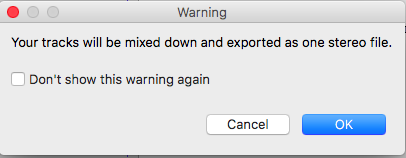 Figure 6 Save as WAV warningEdit the meta data for the new file if you wish. Click OK.Your .wav file should now be saved in the location you selected.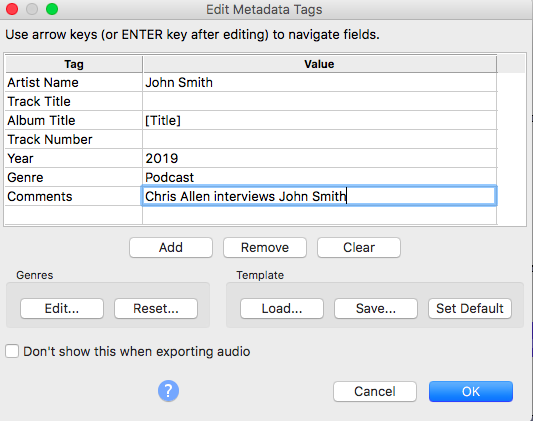 Figure 7 Meta Data